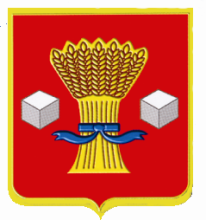 АдминистрацияСветлоярского муниципального района Волгоградской областиПОСТАНОВЛЕНИЕ14.04.2022                       № 630   О создании комиссии по подготовке проекта внесения изменений в генеральный план Червленовского сельского поселения Светлоярского муниципального района Волгоградской областиНа основании Градостроительного кодекса Российской Федерации от 29.12.2004 № 190-ФЗ, Федерального закона от 06 октября 2003 года № 131-ФЗ «Об общих принципах организации местного самоуправления в Российской Федерации», постановления администрации Светлоярского муниципального района Волгоградской области от 06.04.2022 №579 «О подготовке проекта внесения изменений в генеральный план Червленовского сельского поселения Светлоярского муниципального района Волгоградской области», а также в связи с обращением Баганова Али Ахмедовича о внесении изменений в генеральный план Червленовского сельского поселения Светлоярского муниципального района Волгоградской области, с целью перевода земельного участка с кадастровым номером: 34:26:030102:332, расположенного по адресу: Волгоградская область, Светлоярский район, к северо-западу с. Червленое, в категорию «Земли промышленности, энергетики, транспорта, связи, радиовещания, телевидения, информатики, земли для обеспечения космической деятельности, земли обороны, безопасности и земли иного специального назначения», руководствуясь Уставом Светлоярского муниципального района Волгоградской области,п о с т а н о в л я ю:1. Создать комиссию по подготовке проекта внесения изменений в генеральный план Червленовского сельского поселения Светлоярского муниципального района Волгоградской области и утвердить ее состав (прилагается).2. Утвердить порядок деятельности комиссии по подготовке проекта внесения изменений в генеральный план Червленовского сельского поселения Светлоярского муниципального района Волгоградской области (прилагается).3. Отделу по муниципальной службе, общим и кадровым вопросам администрации Светлоярского муниципального района Волгоградской области (Иванова Н.В.) разместить данное постановление на официальном сайте Светлоярского муниципального района в сети Интернет.4. Контроль исполнения настоящего постановления возложить на заместителя главы Светлоярского муниципального района Волгоградской области Ускова Ю.Н.Глава муниципального района                                                         Т.В. Распутина Дурманова О.С.УТВЕРЖДЕН  постановлением администрации                                                                  Светлоярского муниципальногорайона Волгоградской области                                                                                                                                                          от 14.04.2022 №630СОСТАВкомиссии по подготовке проекта внесения изменений в генеральный план Червленовского сельского поселения Светлоярского муниципального района Волгоградской областиУТВЕРЖДЕН  постановлением администрации                                                                  Светлоярского муниципальногорайона Волгоградской области                                                                                                                                                          от 14.04.2022 №630ПОРЯДОКдеятельности комиссии по подготовке проекта внесения изменений в генеральный план Червленовского сельского поселения Светлоярского муниципального района Волгоградской областиОбщие положения1.1. Комиссия по разработке проекта внесения изменений в генеральный план Червленовского сельского поселения Светлоярского муниципального района Волгоградской области (далее – Комиссия) создается в целях подготовки проекта внесения изменений в генеральный план Червленовского сельского поселения Светлоярского муниципального района Волгоградской области (далее – Генеральный план).1.2. Комиссия в своей деятельности руководствуется действующим законодательством о градостроительной деятельности Российской Федерации, Волгоградской области. 2. Деятельность Комиссии2.1 Деятельность Комиссии осуществляется в форме заседаний.	2.2. Заседания Комиссии проводятся по мере необходимости.2.3. Решения на заседаниях комиссии принимаются открытым голосованием, большинством голосов, присутствующих на заседании членов комиссии. Каждый член Комиссии обладает правом одного голоса. При равенстве голосов принятым считается решение, за которое проголосовал председательствующий на заседании.	2.4 Заседания Комиссии оформляются протоколом. Протокол подписывается присутствующими на заседании членами Комиссии и утверждается председателем Комиссии. В протокол вносится особое мнение, высказанное на заседании любым членом Комиссии. Выписки из протоколов с особым мнением прилагаются к проекту внесения изменений в Генеральный план.2.5. Комиссия вправе рассматривать предложения от заинтересованных лиц по проекту внесения изменений в генеральный план, поступившие в Комиссию в установленном порядке.2.6. По результатам рассмотрения предложений, на основании протокола, оформляется Заключение по рассмотрению поступивших предложений от заинтересованных лиц, которое направляется инициатору предложений и в администрацию Червленовского поселения Светлоярского муниципального района Волгоградской области для дальнейшего учета при подготовке проекта внесения изменений в Генеральный план или отклонения поступившего предложения с указанием и обоснованием причин такого отказа.2.7. Комиссия вправе запрашивать дополнительные обосновывающие материалы и документы, которые необходимы для принятия решения.2.8. Решения Комиссии, выработанные в отношении предложений, замечаний и дополнений, вносятся в проект внесения изменений в Генеральный план.3.Права и обязанности председателя КомиссииПредседатель Комиссии обязан:3.1. Руководить, организовывать и контролировать деятельность комиссии.3.2. Распределять обязанности между членами Комиссии.3.3. Организовывать проведение заседаний и вести заседания Комиссии.3.4. Утверждать план мероприятий и протоколы заседаний.3.5. Обеспечивать своевременное представление членам Комиссии материалов (документов, схем и т.д.) и представлять информацию об актуальности данных материалов.3.6. Обобщать внесенные замечания, предложения и дополнения к проекту изменений в Генеральный план, ставить на голосование для выработки решения для внесения в протокол.Председатель Комиссии имеет право:3.7. Вносить дополнения в план мероприятий в целях решения вопросов, возникающих в ходе деятельности Комиссии.3.8. Требовать своевременного выполнения членами Комиссии решений, принятых на заседаниях Комиссии.3.9. Снимать с обсуждения вопросы, не касающиеся повестки дня, а также замечания, предложения и дополнения, с которыми не ознакомлены члены Комиссии.3.10. Давать поручения членам Комиссии для доработки (подготовки) документов (материалов), необходимых для подготовки проекта изменений в Генеральный план.          3.11. Привлекать других специалистов для разъяснения вопросов, рассматриваемых членами Комиссии при разработке проекта изменений в Генеральный план.3.12. Созывать в случае необходимости внеочередное заседание Комиссии.4. Права и обязанности членов КомиссииЧлены Комиссии обязаны:4.1. Принимать участие в разработке плана мероприятий Комиссии.4.2. Участвовать в обсуждении и голосовании рассматриваемых вопросов на заседаниях Комиссии.4.3. Своевременно выполнять все поручения председателя Комиссии.Члены Комиссии имеют право:4.4. Высказывать замечания, предложения и дополнения в письменном или устном виде, касающиеся основных положений проекта внесения изменений в Генеральный план со ссылкой на конкретные статьи законов, кодексов Российской Федерации и законов субъекта Российской Федерации в области градостроительства и земельных отношений.4.5. Высказывать особое мнение с обязательным внесением его в протокол заседания.Усков Юрий Николаевич -заместитель главы Светлоярского муниципального района Волгоградской области, председатель комиссии;Жуков Виктор Иванович -главный архитектор администрации Светлоярского муниципального района Волгоградской области, заместитель председателя комиссии;Дурманова Ольга Сергеевна -помощник главного отдела архитектуры, строительства и ЖКХ администрации Светлоярского муниципального района Волгоградской области, секретарь комиссии;Члены комиссии:Лемешко Ирина Александровна -начальник отдела по управлению муниципальным имуществом и земельными ресурсами администрации Светлоярского муниципального района Волгоградской области;Троилина Любовь Владимировна-Начальник юридического отдела администрации Светлоярского муниципального района Волгоградской области;Ашадзе Иван Нугзарович -Начальник отдела по ГО и ЧС, охране окружающей среды и экологии администрации Светлоярского муниципального района Волгоградской области;Полеева Алина Артурова -главный специалист отдела архитектуры, строительства и ЖКХ администрации Светлоярского муниципального района Волгоградской области.